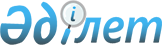 "Бас бостандығынан айыруға сотталғандармен тәрбие жұмысын жүргізу қағидасын бекіту туралы" Қазақстан Республикасы Ішкі істер министрінің 2014 жылғы 13 тамыздағы № 508 бұйрығына өзгеріс енгізу туралыҚазақстан Республикасы Ішкі істер министрінің 2021 жылғы 6 желтоқсандағы № 750 бұйрығы. Қазақстан Республикасының Әділет министрлігінде 2021 жылғы 22 желтоқсанда № 25923 болып тіркелді
      БҰЙЫРАМЫН:
      1. "Бас бостандығынан айыруға сотталғандармен тәрбие жұмысын жүргізу қағидасын бекіту туралы" Қазақстан Республикасы Ішкі істер министрінің 2014 жылғы 13 тамыздағы № 508 бұйрығына (Нормативтік құқықтық актілердің мемлекеттік тіркеу тізілімінде №9729 болып тіркелген) мынадай өзгеріс енгізілсін:
      көрсетілген бұйрықпен бекітілген Бас бостандығынан айыруға сотталғандармен тәрбие жұмысын жүргізу қағидасында:
      көрсетілген Қағидаға 4-қосымшада:
      реттік нөмір 6-жолы мынадай редакцияда жазылсын:
      "
      ".
      2. Қазақстан Республикасы Ішкі істер министрлігінің Қылмыстық-атқару жүйесі комитеті Қазақстан Республикасының заңнамасында белгіленген тәртіпте:
      1) осы бұйрықты Қазақстан Республикасы Әділет министрлігінде мемлекеттік тіркеуді;
      2) осы бұйрықты Қазақстан Республикасы Ішкі істер министрлігінің интернет-ресурсында орналастыруды;
      3) осы бұйрықты мемлекеттік тіркегеннен кейін он жұмыс күні ішінде Қазақстан Республикасы Ішкі істер министрлігінің Заң департаментіне осы тармақтың 1) және 2) тармақшаларында көзделген іс-шаралардың орындалуы туралы мәліметтерді ұсынуды қамтамасыз етсін.
      3. Осы бұйрықтың орындалуын бақылау Қазақстан Республикасы Ішкі істер министрінің жетекшілік ететін орынбасарына жүктелсін.
      4. Осы бұйрық алғашқы ресми жарияланған күнінен кейін күнтізбелік он күн өткен соң қолданысқа енгізіледі.
					© 2012. Қазақстан Республикасы Әділет министрлігінің «Қазақстан Республикасының Заңнама және құқықтық ақпарат институты» ШЖҚ РМК
				
6.
Қазақстан Республикасының Әкімшілік рәсімдік-процестік кодексі
8
6
2
      Қазақстан Республикасы Ішкі істер Министрі 

Е. Тургумбаев
